ФИЛИАЛ ФЕДЕРАЛЬНОГО ГОСУДАРСТВЕННОГО БЮДЖЕТНОГО ОБРАЗОВАТЕЛЬНОГО УЧРЕЖДЕНИЯ ВЫСШЕГО ОБРАЗОВАНИЯ «ТЮМЕНСКИЙ ИНДУСТРИАЛЬНЫЙ УНИВЕРСИТЕТ»  В Г. НИЖНЕВАРТОВСКЕКафедра «Гуманитарно-экономических и естественнонаучных дисциплин»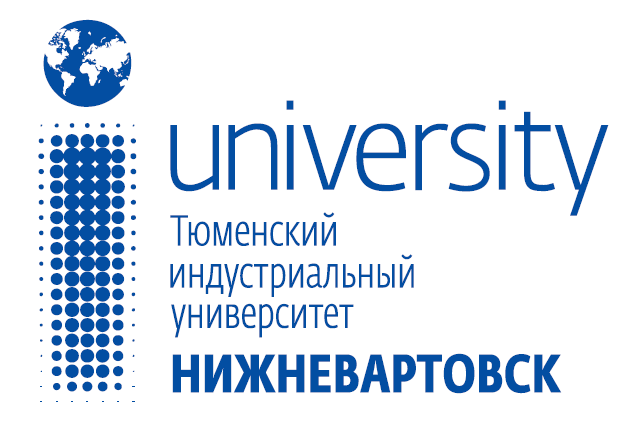 ИНФОРМАЦИОННОЕ ПИСЬМОо проведении XVIII Международной научно-практической конференции студентов, аспирантов, учёных, педагогических работников и специалистов-практиков «Инновационные процессы в науке и технике XXI века»(г. Нижневартовск, 16 октября 2020 г.)К участию в конференции приглашаются студенты, аспиранты, учёные, педагогические работники и специалисты-практики, ранее приславшие заявки на очное выступление с докладом.Программа конференции10.00 – 10.30 – регистрация участников конференции 10.40 – секционные заседания, по окончании работы – заседание жюри, награждение победителей и призеров по секциямКоличество и название секций может быть скорректировано Оргкомитетом.Работа секций состоится 16.10.2020 г. с 10.40  по адресу: 628616, Тюменская область, Ханты-Мансийский автономный округ–Югра, г. Нижневартовск, Западный промышленный узел, Панель 20, ул. Ленина д.2/П, строение 9, Филиал ТИУ в г. Нижневартовске.Контактные лица: зав. кафедрой Гуманитарно-экономических и естественнонаучных дисциплин, кандидат химических наук, доцент Альбина Фанилевна Валиева (контактный тел. 89825226587);кандидат философских наук, доцент Марина Владиславовна Шалаева (контактный тел. 89129388624).Секция 1. Иностранный языкСекция 2. Экономика и менеджментСекция 3. История, правоведение, политологияСекция 4. Философия, социология, культурологияСекция 5. Физика, математика, информатикаСекция 6. Химия, экология, БЖДСекция 7. Технические науки